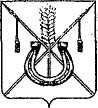 АДМИНИСТРАЦИЯ КОРЕНОВСКОГО ГОРОДСКОГО ПОСЕЛЕНИЯКОРЕНОВСКОГО РАЙОНАПОСТАНОВЛЕНИЕот 17.03.2016   		                                                  			  № 506г. Кореновск О размещении и эксплуатации передвижного цирка – шапито «СОЧИ и К» на территории Кореновского городского поселения Кореновского района с 2 мая по 9 мая 2016 годаВ целях улучшения культурного обслуживания жителей и гостей города Кореновска, расширения возможностей в организации досуга детей и молодежи, рассмотрев заявление индивидуального предпринимателя Кузнецова Игоря Викторовича от 9 марта 2016 года, администрация Кореновского городского поселения Кореновского района п о с т а н о в л я е т:1. Разрешить индивидуальному предпринимателю Кузнецову Игорю Викторовичу размещение и эксплуатацию передвижного цирка – шапито «СОЧИ и К» со 2 мая по 9 мая 2016 года по улице Фрунзе города Кореновска, на территории расположенной между ЗАО «Тандер» гипермаркетом Магнит семейный и МУ МО Кореновский район «Кореновский районный спортивный комплекс».  2. Рекомендовать индивидуальному предпринимателю Кузнецову Игорю Викторовичу в период эксплуатации передвижного цирка – шапито «СОЧИ и К» обеспечить:   2.1. Ограждение передвижного цирка – шапито «СОЧИ и К», безопасность зрителей цирка, дежурство ответственных лиц. 2.2. Поддержание санитарного порядка, наличие биотуалетов. 3. Общему отделу администрации Кореновского городского поселения Кореновского района (Воротникова) обеспечить размещение настоящего постановления на официальном сайте администрации Кореновского городского поселения Кореновского района в информационно-телекоммуникационной сети «Интернет».4. Контроль за выполнением настоящего постановления возложить заместителя главы Кореновского городского поселения Кореновского района Р.Ф. Громова.5. Постановление вступает в силу со дня его подписания. ГлаваКореновского городского поселения Кореновского района 			       		                                   Е.Н. ПергунЛИСТ СОГЛАСОВАНИЯпроекта постановления от _______________________________ № ____О размещении и эксплуатации передвижного цирка – шапито «СОЧИ и К» на территории Кореновского городского поселения Кореновского района с 2 мая по 9 мая 2016 годаПроект подготовлен и внесен:Организационно-кадровым отделом администрации  Кореновского городского поселенияНачальник отдела 	                                                                        М.В. Колесова Проект согласован:Заместитель главыКореновского городского поселенияКореновского района								     Р.Ф. ГромовЗаместитель главыКореновского городского поселенияКореновского района, начальник отдела по гражданской обороне и чрезвычайным ситуациям                                                                  Ю.В. МалышкоНачальник юридического отделаадминистрации Кореновского городского поселения 				          		                М.В. ОмельченкоНачальник общего отделаадминистрации Кореновского городского поселения 			             		              М.О. Воротникова